 Тема урока: Е. Благинина «С другом веселее» 
Цель: 1)познакомить детей с произведением в целях расширения их литературного кругозора ; 2)способствовать отработке навыков выразительного чтения целыми словами, выражать при чтении свое отношение к прочитанному; 
3)воспитание толерантного отношения друг другу, умения прислушиваться к мнению окружающих, высказывать и отстаивать свою точку зрения.

Учебник:Павленко В.К., Саржанова А.Н.  Литературное чтение. 2 класс 
Тип урока:урок изучения и первичного закрепления нового материала. 1.Организация позитивной мотивации деятельности учащихся на уроке. 
Доброе утро всем, добрый день. И не только из-за ясной погоды, а прежде всего из-за новых добрых встреч с чудесным миром знаний, которые готовы подарить мы вам. Добрый день всем, кто впервые пришел сюда, и тем, кто уже был у нас в гостях. Доброе настроение всем присутствующим. 
Ученица:Мы приветствуем гостей — 
Дорогих учителей, 
Всех знакомых, незнакомых, 
И серьёзных, и весёлых. 
Мы гостей сегодня ждали 
И с волнением встречали 
Хорошо ли мы умеем 
И читать, и отвечать? 
Не судите очень строго, 
Ведь учились мы немного. 
— А теперь – начнём урок. 
2.Подготовка к работе на основном этапе 
-Послушайте песню и скажите о чём она. 
(звучит песня «Дружба» в исполнении группы «Барбарики») 
— Что такое дружба? (ответы детей)
Дружба — бескорыстные личные взаимоотношения между людьми, основанные на доверии, искренности, взаимных симпатиях, общих интересах и увлечениях. Обязательными признаками дружбы являются взаимное уважительное отношение к мнению друга, доверие. Людей, связанных между собой дружбой, называют друзьями.Настоящим верным другом можно считать только того человека, который не бросил тебя в беде, поддержал в трудной ситуации. 
3. Сообщение темы урока. 
Много сказок, много рассказов написано о дружбе. — Сегодня мы познакомимся с еще одним стихотворением, которое написала детский писатель Елена Благинина. И на протяжении всего урока будем создавать альбом. А об этой писательнице нам расскажет ученица2:Елена Александровна Благинина родилась 27 мая 1903 г. в селе Яковлеве Орловской губернии. Вокруг села лежали просторные луга, леса, косогоры. И когда она в детстве слушала сказку, то верила, что сказочное случилось рядом, за околицей.Отец Благининой работал багажным кассиром на станции Курск-1. Зарабатывал немного, и семья жила скромно. Мать и бабушка вели дом и хозяйство. Бабушка была почти неграмотна, но знала множество историй и стихов. Она и передала внучке свою любовь к поэзии.Восьмилетней девочкой Благинина написала стихи про «детство милое» и «старенький родительский дом», а через два года сочинила сказку о снежинке.В 1925 г. она окончила Московский литературно-художественный институт им. В. Я. Брюсова.Первую книжку для детей Благинина выпустила в Москве, в 1936 г. Называлась она «Осень». С той поры прошло немало лет. Много книг написала Е. Благинина. Несколько поколений ребят знает ее стихи и сказки: «Вот какая мама!», «Радуга», «Сорока-белобока», «Гори-гори ясно!», «С другом веселее», «Научусь-ка я читать».Благинина говорит нам о счастье любить Родину, дом, семью, о дружбе. Все это, как эхо, отозвалось в ее поэзии, потому-то и любят ребята стихи Е. А. Благининой.-А теперь давайте создадим первую страничку нашего альбома и вклеим портрет писательницы и ее биографию.Чтение стихотворения Е.Благининой «С другом веселее» учителем.- объясните название стихотворения.-прочитайте, что можно сделать вместе с другом.- а какой бы вы нарисовали рисунок по этому стихотворению?Пришло время создать вторую страничку, на которой будет стихотворение Е.Благининой. Там же вы можете поместить несколько картинок.ФИЗМИНУТКА.-А у вас есть ли настоящие друзья? Прочитайте свои мини-сочинения, которые я просила вас подготовить. Это и будет третьей страничкой нашего альбома.- А много ли вы знаете пословиц о дружбе?(Слайд №1) соединить правильно пословицы.-Теперь ваша задача вклеить пословицы на следующую страничку альбома и украсить картинками!- А как вы думаете, существуют ли правила дружбы? Давайте сегодня их и сформулируем. И создадим еще одну страничку нашего альбома.-Так же я вас просила нарисовать рисунки на тему «Дружба». Это будет нашей последней страничкой!(Учитель скрепляет альбомы)Защита проектов учащимися. Самооценивание. -Где мы будем применять наши альбомы?- Наши одноклассники нам тоже приготовили свой мини-проект «Друзья, которых не разлить водой».Петька толстый, я худойНе похожи мы, но все жеДело в том, что он и я Закадычные друзья.Все мы делаем вдвоем,Даже вместе отстаем.Дружба дружбою, однакоИ у нас случилась драка!Дрались честно, как положено друзьям.-Я как стукну.-Я как тресну.-Он как даст.- А я как дам.Скоро в ход пошли портфели,Книжки в воздух полетели.Словом, скромничать не буду,Драка вышла хоть куда.Только смотрим, что за чудо,С нас ручьем бежит вода!Это Борькина сестраОблила нас из ведра.А она еще смеется:-Вы действительно друзья,Вас водой разлить нельзяКто в дружбу верит горячо, 
Кто рядом чувствует плечо 
Тот никогда не упадет, 
В любой беде не пропадет, 
А если и споткнется вдруг, 
То встать ему поможет друг! 
Всегда в беде надежный друг 
Ему протянет руку. Песня «Дружба крепкая» в исполнении учащихся класса.Д.З стихотворение «С другом веселее» выучить наизусть.ОцениваниеРефлексия 
— Ребята, вы можете с помощью мимики и жестов показать своё настроение. 
Кому на уроке было интересно: поднимите вверх руки и похлопайте в ладоши.

— Спасибо всем за работу на уроке. 
Чтоб урок прошёл не зря 
Вам желаю я, друзья, 
Чтоб вы с книжками дружили 
И воспитанными были. Урок литературного чтенияЕлена Благинина«С другом веселее»2 классУчитель Мурзакулова Гаухар Жумабековна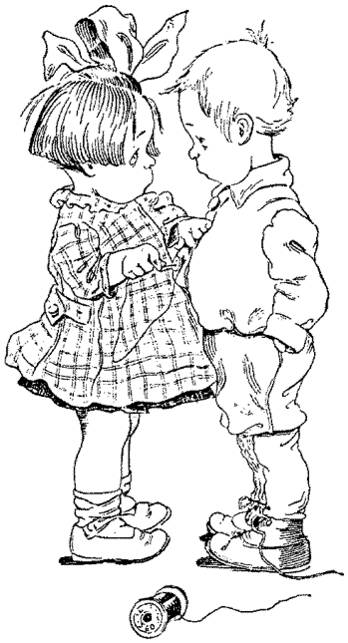 